СОБРАНИЕ ПРЕДСТАВИТЕЛЕЙ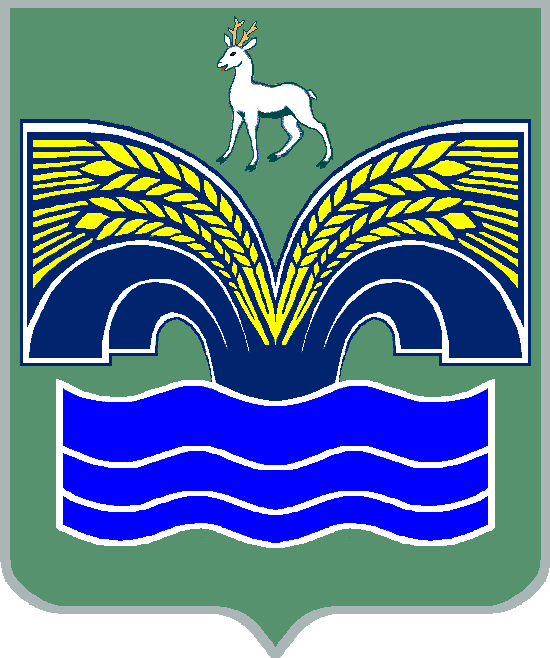 СЕЛЬСКОГО ПОСЕЛЕНИЯ КРАСНЫЙ ЯРМУНИЦИПАЛЬНОГО РАЙОНА КРАСНОЯРСКИЙСАМАРСКОЙ ОБЛАСТИТРЕТЬЕГО СОЗЫВАРЕШЕНИЕ от                            года №  Об Общественном Совете сельского поселения Красный Ярмуниципального района КрасноярскийВ целях всестороннего учета мнения жителей сельского поселения Красный Яр при принятии органами местного самоуправления общественно значимых решений в социально-экономической сфере и реализации муниципальной политики, вовлечения широких кругов общественности в процесс развития поселения, а также реализации конституционных прав граждан в области местного самоуправления, в соответствии с Федеральным законом от 6 октября 2003 года № 131-ФЗ «Об общих принципах организации местного самоуправления в Российской Федерации», Собрание представителей сельского поселения Красный Яр РЕШИЛО:1. Утвердить Положение об Общественном Совете сельского поселения Красный Яр муниципального района Красноярский.2.Опубликовать решение собрания представителей и положение об Общественном Совете сельского поселения Красный Яр на официальном сайте Администрации сельского поселения Красный Яр муниципального района Красноярский в сети Интернет http://www.kryarposelenie.ru/Утвержденорешением Собрания представителей сельского поселения Красный Яр от 22.02.2017  № 8ПОЛОЖЕНИЕОБ ОБЩЕСТВЕННОМ СОВЕТЕСЕЛЬСКОГО ПОСЕЛЕНИЯ КРАСНЫЙ ЯРМУНИЦИПАЛЬНОГО РАЙОНА КРАСНОЯРСКИЙСтатья 1. Общие положения1. Общественный Совет сельского поселения Красный Яр  муниципального района Красноярский (далее - Совет) создается в целях регулярного и конструктивного взаимодействия граждан, проживающих на территории сельского поселения Красный Яр с органами местного самоуправления, повышения роли общественности в процессе выработки проектов решений органов местного самоуправления.2. Совет является постоянно действующим консультативно-совещательным органом и работает на общественных началах и безвозмездной основе.3. В своей деятельности Совет руководствуется Конституцией Российской Федерации, федеральными законами, законами Самарской области, Уставом сельского поселения Красный Яр, муниципальными нормативными правовыми актами сельского поселения Красный Яр, а также настоящим Положением.4. Деятельность Совета основывается на принципах законности, гуманизма, уважения прав человека, гласности.Статья 2. Цели и задачи Совета1. Совет  создается в целях развития институтов гражданского общества, демократических принципов функционирования органов местного самоуправления сельского поселения Красный Яр, обеспечения взаимодействия граждан и их объединений с органами местного самоуправления для достижения согласованных решений по наиболее важным для жителей поселения вопросам экономического и социального развития, укрепления правопорядка и безопасности, защиты основных прав и свобод человека и гражданина.2. Задачи Совета:- содействие развитию институтов общественного самоуправления;- привлечение граждан и их объединений к решению задач социально-экономического развития поселения;- выдвижение и поддержка гражданских инициатив, имеющих значение для поселения и направленных на реализацию конституционных прав, свобод и законных интересов граждан и их объединений при реализации местного самоуправления;- выработка рекомендаций органам местного самоуправления по социально-значимым вопросам развития поселения;- проведение общественной экспертизы проектов муниципальных правовых актов органов местного самоуправления поселения;- осуществление экспертизы хода выполнения ранее принятых решений Совета, с выработкой, при необходимости методов и способов их корректировки;-  мониторинг качества оказания муниципальных услуг;- реализация контрольно-надзорных функций, хода проведения антикоррупционной и кадровой работы;-  оценка эффективности государственных закупок;-  рассмотрение ежегодных планов деятельности органа исполнительной  власти и отчета об их исполнении, а также иных вопросов, предусмотренных действующим законодательством.Статья 3. Принципы создания и деятельности Совета, состав Совета1. Создание и деятельность Совета основывается на принципах добровольности,  гласности и законности.2. Совет создаётся  из числа граждан, официально зарегистрированных по месту жительства на территории сельского поселения Красный Яр не менее 1 года, в том числе представителей организаций, общественных объединений,  зарегистрированных в соответствии с действующим законодательством и осуществляющих свою деятельность на территории сельского поселения Красный Яр, представителей профессиональных, творческих и деловых кругов.3. Не допускаются к выдвижению кандидатов в члены Совета следующие общественные объединения: - объединения, зарегистрированные менее чем за один год до дня истечения срока полномочий членов Совета действующего состава либо до дня формирования в соответствии с настоящим Положением первого состава Совета;- политические партии;- объединения, которым в соответствии с Федеральным законом от 25.07.2002 № 114-ФЗ "О противодействии экстремистской деятельности" (далее - Федеральный закон "О противодействии экстремистской деятельности") вынесено предупреждение в письменной форме о недопустимости осуществления экстремистской деятельности, в течение одного года со дня вынесения предупреждения, если оно не было признано судом незаконным;- объединения, деятельность которых приостановлена в соответствии с Федеральным законом "О противодействии экстремистской деятельности", если решение о приостановлении не было признано судом незаконным.Статья 4. Порядок создания Совета1.Совет создаётся решением Собрания представителей сельского поселения Красный Яр, принятом на основании представленных протоколов, решений о выдвижении кандидатов в состав Совета и подлежит официальному опубликованию и размещению на официальном сайте Администрации  сельского поселения красный Яр муниципального района Красноярский. 2. Общественный совет формируется в составе 7 человек. 3.Организации, общественные объединения, указанные в части 2 статьи 3 настоящего Положения в течение пяти  дней со дня опубликования постановления об инициировании формирования Совета направляют в администрацию сельского поселения Красный Яр протоколы собраний трудовых коллективов организаций, решения руководящих коллегиальных органов указанных общественных объединений  о выдвижении кандидатов в члены Совета.  Протоколы и решения должны содержать  сведения, характеризующие выдвигаемого кандидата.Одновременно с протоколом, решением о выдвижении кандидата в состав Совета организацией, общественным объединением  направляются:заявление кандидата о  согласии на участие в работе Совета по форме согласно  приложению  к настоящему Положению.Одна организация, общественное объединение может выдвинуть не более одного кандидата в состав Совета. В случае поступления в администрацию сельского поселения Красный Яр документов, не отвечающих требованиям настоящей статьи, они возвращаются направившей(ему) их организации, общественному объединению с указанием причин возврата.4. Первое  заседание Совета проводится не позднее 30 дней со дня принятия решения Собрания представителей сельского поселения Красный Яр о создании Совета.5. За два месяца до истечения срока полномочий членов Совета Глава сельского поселения Красный Яр инициирует процедуру формирования нового состава Совета в установленном настоящим Положением порядке.Статья 5. Органы Совета1.Органами Совета являются комиссии. В состав комиссий Совета входят члены Совета.2.Заседание Совета является ее высшим органом управления. О проведении заседания составляется протокол.3.Руководство деятельностью Совета возлагается на председателя Совета.4. В случае временного отсутствия председателя Совета деятельностью Совета руководит заместитель председателя Совета.5. Председатель, заместитель председателя Совета и секретарь избираются открытым голосованием членов Совета на первом заседании Совета. Председатель, заместитель председателя и секретарь Совета считается избранным, если за него проголосовало не менее двух третей от общего числа членов Совета. 6. Председатель Совета организует и ведет  заседания Совета, подписывает протоколы заседаний Совета.7. Совет вправе образовывать временные комиссии и рабочие группы Совета.8. В состав рабочих групп Совета могут входить члены Совета, представители организаций, объединений и иные граждане, привлеченные к работе Совета.9. К участию в работе Совета (по согласованию) могут привлекаться эксперты.Статья 6. Члены Совета1. Членом Совета может быть гражданин Российской Федерации, достигший 18-летнего возраста, официально зарегистрированный по месту жительства  на территории администрацию сельского поселения Красный Яр не менее 1 года.2. Членом Совета не может быть:- Президент Российской Федерации, члены Совета Федерации Федерального Собрания Российской Федерации, депутаты Государственной Думы Федерального Собрания Российской Федерации, члены Правительства Российской Федерации, депутаты Самарской Губернской Думы,  или законодательных (представительных) органов государственной власти иных субъектов и муниципальных образований Российской Федерации, судьи, иные лица, замещающие государственные должности Российской Федерации, должности федеральной государственной службы, государственные должности Самарской области или иных субъектов Российской Федерации, должности государственной гражданской службы Самарской области или иных субъектов Российской Федерации, должности муниципальной службы, лица, признанные недееспособными или ограничено дееспособными на основании решения суда;- лица, имеющие непогашенную или неснятую судимость;3. Члены Совета осуществляют свою деятельность на непостоянной основе.4. Состав Общественного совета формируется на срок полномочий одного созыва Собрания представителей администрацию сельского поселения Красный Яр.Полномочия членов Совета предыдущего состава прекращаются в день проведения первого  заседания Общественного Совета в новом составе.Статья 7. Участие члена Совета в его работе            1. Член Совета принимает личное участие в работе  заседаний Совета, комиссий и рабочих групп Совета.2. Член Совета вправе свободно высказывать свое мнение по любому вопросу деятельности Совета, комиссий и рабочих групп Совета.3. Члены Совета при осуществлении своих полномочий не связаны решениями выдвинувших их в состав Совета  объединениями (организациями).4. Отзыв объединением (организацией) своего представителя из членов Совета без согласия Совета не допускается.Статья 8. Прекращение полномочий члена Совета1. Полномочия члена Совета прекращаются в следующих случаях:1) истечения срока его полномочий;2) подачи им письменного заявления о выходе из состава Совета;3) неспособности его по состоянию здоровья участвовать в работе Совета;4) вступления в законную силу вынесенного в отношении него обвинительного приговора суда;5) смерти члена Совета;6) признания его недееспособным, безвестно отсутствующим или умершим на основании решения суда, вступившего в законную силу;7) избрания или назначения его на должность, не совместимую с членством в Общественном Совете в соответствии с положением абзаца 1 части 2 статьи 6 настоящего Положения;8) изменения места жительства в связи с выездом за пределы муниципального района;9) прекращения гражданства Российской Федерации;10) неучастия без уважительной причины в работе пяти заседаний Общественного Совета подряд.2. Полномочия члена Совета приостанавливаются в случаях:1) предъявления ему в порядке, установленном уголовно-процессуальным законодательством Российской Федерации, обвинения в совершении преступления;2) назначения ему административного наказания в виде административного ареста;3) регистрации его в качестве кандидата на должность Президента Российской Федерации, кандидата в депутаты Государственной Думы Федерального Собрания Российской Федерации, кандидата в депутаты Самарской  Губернской  Думы или законодательного (представительного) органа государственной власти иного субъекта и муниципального образования Российской Федерации,  доверенного лица или уполномоченного представителя кандидата (политической партии) на указанных выборах, а также в случае вхождения его в состав инициативной группы по проведению референдума Российской Федерации или референдума Самарской области, местного референдума.Статья 9. Основные формы работы Совета1. Основными формами работы Совета являются:-  заседания Совета;- заседания комиссий Совета;- заседания временных комиссий Совета;- заседания рабочих групп Совета;- мероприятия, организуемые и проводимые Советом.2. Заседания Совета проводятся по мере необходимости. 3. Заседание Совета правомочно, если в нем участвуют не менее          половины членов Совета.4. В целях решения задач, возложенных на Совет настоящим Положением, Совет:- проводит слушания по общественно важным проблемам;- проводит общественную экспертизу проектов муниципальных правовых актов органов местного самоуправления;- приглашает руководителей органов местного самоуправления и руководителей их структурных подразделений на заседания Совета;- направляет членов Совета для участия в работе комиссий органов местного самоуправления в порядке, определяемом этими органами;- проводит семинары, слушания и "круглые столы" по актуальным вопросам общественной жизни сельского поселения Красный Яр;- доводит до сведения жителей сельского поселения Красный Яр информацию о гражданских инициативах, о деятельности Совета.Статья 10. Решения СоветаРешения Совета принимаются в виде:- рекомендаций органам местного самоуправления сельского поселения Красный Яр по результатам проведения общественной экспертизы проектов нормативных правовых актов;- заключений по действию (бездействию) органов местного самоуправления сельского поселения Красный Яр;- протоколов слушаний;- предложений по вопросам реализации и защиты прав, свобод и законных интересов граждан;- обращений по вопросам, отнесенным к компетенции Совета;Решения Совета принимаются простым большинством голосов его членов, присутствующих на заседании, если иное не установлено настоящим Положением и носят рекомендательный характер.Статья 11. Общественная экспертиза             1. Совет проводит общественную экспертизу проектов социально значимых муниципальных нормативных  правовых актов органов местного самоуправления сельского поселения Красный Я, затрагивающих вопросы:- социально-экономического развития территории сельского поселения Красный Яр; - организация охраны общественного порядка на территории сельского поселения Красный Яр;2. Для проведения общественной экспертизы Совет создает рабочую группу:2.1. По результатам экспертизы составляется заключение.2.2. Заключение Совета носят рекомендательный характер, утверждаются большинством голосов от установленного числа членов Совета.2.3. Заключения Совета подлежат обязательному рассмотрению. 2.4. Рассмотрение заключений Совета производится с приглашением уполномоченного члена Совета.Статья 12. Содействие членам СоветаОрганы местного самоуправления сельского поселения Красный Яр, их должностные лица, муниципальные служащие оказывают содействие членам Совета в решении задач установленных настоящим Положением.Статья 13. Информационное обеспечение деятельности Совета Администрация сельского поселения Красный Яр для информационного обеспечения деятельности Совета и доступа широких кругов общественности к рассматриваемым Советом вопросам, а также к результатам работы Совета размещает на официальном сайте администрации сельского поселения Красный Яр муниципального района Красноярский.Статья 14. Обеспечение деятельности Совета Обеспечение деятельности Совета осуществляет администрация сельского поселения Красный Яр.Статья 15. Переходные положенияСозыв и организацию проведения первого заседания первого состава Совета осуществляет Глава сельского поселения Красный Яр.Первое заседание первого состава Совета открывает и ведет до избрания председателя Совета Глава сельского поселения Красный Яр.По всем вопросам, не нашедшим отражения в настоящем Положении, но так или иначе вытекающим из цели и задач деятельности Совета, Совет руководствуется действующим законодательством.Приложениек Положению об Общественном Советесельского поселения Красный Яр муниципального района Красноярскийот ___________________________                                            ___________________________( фамилия, имя, отчество)ЗАЯВЛЕНИЕ    	Даю согласие на включение меня в состав Общественного Совета сельского поселения Красный Яр муниципального района Красноярский.      С Положением об Общественном Совете сельского поселения Красный Яр, регулирующим  деятельность членов Общественного Совета, ознакомлен(а).    О себе сообщаю следующие сведения:1. Дата и место рождения _______________________________________________________2. Гражданство ________________________________________________________________3. Образование________________________________________________________________4. Ученая степень, ученое звание _________________________________________________5. Место работы и занимаемая должность _________________________________________ 6. Наличие государственных, региональных, муниципальных наград, поощрений _____________________________________________________________________________7. Неснятых и непогашенных судимостей не имею.8. Адрес места жительства ______________________________________________________9. Телефон ___________________________________________________________________10. Принадлежность к политической партии либо иному общественному объединению и статус в нем __________________________________________________________________11. Опыт работы в общественной сфере, перечень занимаемых выборных должностей ____________________________________________________________________________________________(собственноручная подпись)_________________________Я, ___________________________________________________________________________в  соответствии с требованиями статьи  9 Федерального закона от 01.01.01 года «О персональных данных» подтверждаю свое согласие на обработку Администрацией сельского поселения Красный Яр персональных данных, содержащихся в заявлении на автоматизированную, а также без использования средств автоматизации обработку моих персональных данных в целях включения меня в состав Общественного Совета при Администрации сельского поселения Красный Яр.«_____»____________20___г._________________________________________                                                                               (подпись заявителя)Заместитель Председателя Собрания представителей сельского поселения Красный Яр муниципального района Красноярский Самарской области _______________ Т.М. ХрипуноваГлава сельского поселенияКрасный Ярмуниципального районаКрасноярский Самарской области_______________ А.Г. Бушов